uvádí mimořádnou přednášku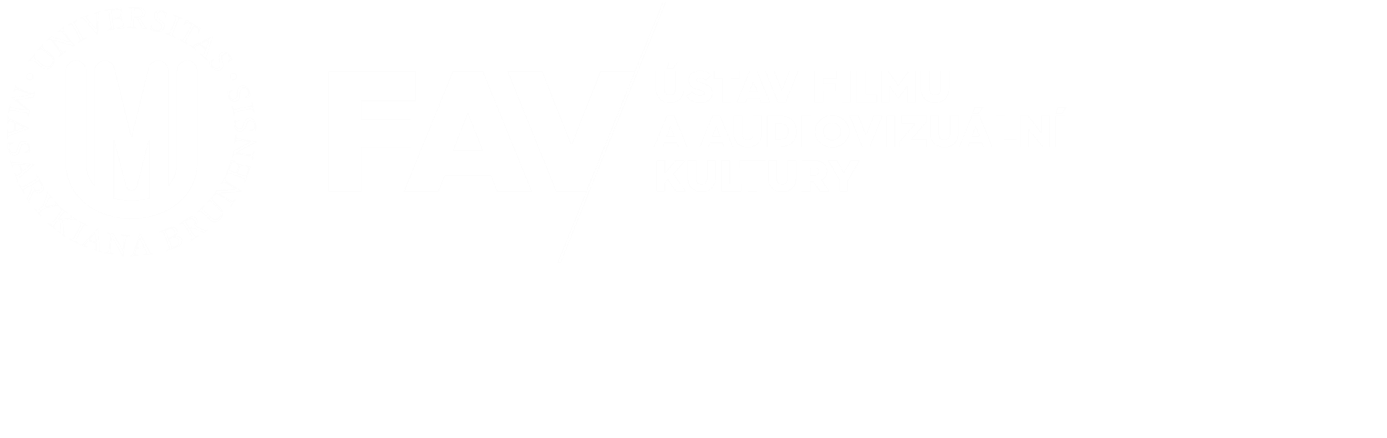 JUDr. Ivana Davidaautora knihy Filmové právo: Autorskoprávní perspektivaPrávní regulace audiovizuálních archiváliíNakládání s audiovizuálními archiváliemi - kterými rozumíme nejenom vlastní filmy, ale vůbec veškerou archivní dokumentaci související s tvorbou, výrobou a exploatací audiovizuálních děl - je regulováno řadou veřejnoprávních i soukromoprávních předpisů. Přednáška představí nejdůležitější z těchto předpisů (např. archivní zákon, audiovizuální zákon či autorský zákon), jakož i jejich základní zásady a vzájemnou propojenost. Cílem přednášky je poskytnout základní penzum právních informací, které by měla znát každá osoba vstupující na půdu filmového archivu.Ivan David je absolventem oboru právo a právní věda na Právnické fakultě Univerzity Karlovy a oboru filmová studia na Filozofické fakultě téže univerzity. V akademickém roce 2008/2009 absolvoval roční stipendijní pobyt na Právnické fakultě Kodaňské univerzity. Specializuje se na oblast práva duševního vlastnictví (především na právo autorské a právo ochranných známek), práva mediálního, práva proti nekalé soutěži, práva reklamního a práva filmového. Působí jako expert Státního fondu kinematografie se specializací na ochranu práv ke kinematografickým dílům a jejich záznamům. Je autorem odborné publikace „Filmové právo: Autorskoprávní perspektiva“ (2015). Pondělí 21. listopadu 2016 od 14:10 hod. v U34